PROGRAM FUNKCJONALNO – UŻYTKOWYNAZWA ZADANIA: „Wyrównywanie szans – boiska dla wszystkich” Budowa boisk wielofunkcyjnych poliuretanowych w miejscowościach Barcikowo, Głotowo, Smolajny i Urbanowo, gmina Dobre MiastoADRES INWESTYCJI:  Sołectwo Barcikowo dz. nr 188/1 obr. Barcikowo, 	                                   Sołectwo Głotowo dz. nr 159/3 obr. Głotowo,                                    Sołectwo Smolajny dz. nr 287/3 obr. Smolajny,                                    Sołectwo Urbanowo dz. nr 4/56 obr. Piotraszewo,                                    gmina Dobre Miasto.ZAMAWIAJĄCY: 	   Gmina Dobre Miasto			   ul. Warszawska 14                                   11-040 Dobre MiastoOPRACOWAŁ: 	    inż. Dariusz SzydłowskiDobre Miasto, styczeń 2018 r.- ZAWARTOŚĆ OPRACOWANIA -PROGRAM FUNKCJONALNO – UŻYTKOWYNAZWY I KODY CPV DOTYCZĄCE PROJEKTOWANYCH ROBÓT 	71222000-0 Usługi architektoniczne w zakresie przestrzeni,71244000-0 Kalkulacja kosztów, monitoring kosztów,           45112720-8 Roboty w zakresie kształtowania terenów sportowych i rekreacyjnych71221000-3 Usługi architektoniczne w zakresie obiektów budowlanych kształtowania terenów sportowych rekreacyjnychOPIS PRZEDMIOTU ZAMÓWIENIAPrzedmiotem zamówienia jest opracowanie dokumentacji projektowej i wykonanie czterech boisk sportowych w ramach konsorcjum wsi Barcikowo, Głotowo, Smolajny 
i Urbanowo, gmina Dobre Miasto o nawierzchni poliuretanowej typu Natrysk 
i wymiarach około 18x24 m każde.Zakres zamówienia obejmuje:Opracowanie koncepcji w terminie 30 dni od daty podpisania umowy i uzyskanie pisemnej akceptacji Zamawiającego w zakresie zgodności z programem funkcjonalno-użytkowym, decyzją o ustaleniu lokalizacji inwestycji celu publicznego oraz miejscowym planem zagospodarowania przestrzennego.Opracowanie  dokumentacji projektowej, w tym:pozyskanie aktualnej mapy do celów projektowych;sporządzenie ideowego planu zagospodarowania terenu w skali mapy 
do celów projektowych i przedłożenie go Zamawiającemu w formie papierowej 
(3 egz.) oraz w formie elektronicznej (płyta CD/DVD);wykonanie badań geologicznych, uzyskanie uzgodnień, opinii i pozwoleń, wynikających z przepisów prawa lub z żądania właściwego organu administracji;sporządzenie dokumentacji projektowej wraz z wnioskiem o pozwolenie 
na budowę lub dokumentacji właściwej do zgłoszenia robót budowlanych 
wraz z wnioskiem dla każdego z w/w przedsięwzięć odrębnie, zgodnie 
z ustawą z 7 lipca 1994 r. - Prawo budowlane (t.j. Dz.U. z 2017 r. poz. 1332 
ze zm.), w ww. zakresie;wykonanie dokumentacji budowlano – wykonawczej wraz z projektami branżowymi;wykonanie kosztorysu inwestorskiego wraz z przedmiarem dla każdego boiska (w tym pliki .ATH);przekazanie protokołem kompletnej dokumentacji projektowej Zamawiającemu wraz z odpowiednimi uzgodnieniami i pozwoleniami, w tym oświadczeniem o zgodności zaprojektowanych boisk z obowiązującymi normami, z oświadczeniem wykonawcy, że dostarczona dokumentacja jest zgodna z umową, obowiązującymi przepisami techniczno-budowlanymi i normami oraz, że zostaje wydana w stanie pełnym. Wymaga się by egzemplarze dokumentacji nie różniły się zawartością 
i kolejnością wpięcia dokumentów. Egzemplarze powinny być ostemplowane przez właściwy organ administracji architektoniczno – budowlanej, 
tj. Starostwo Powiatowe w Olsztynie. Dokumentację należy dostarczyć 
w 4 kompletach (po jednym dla każdego obiektu odrębnie) po 2 egz. projektu wraz ze wszystkimi uzgodnieniami, dokumentacją wykonawczą, kosztorysami, przedmiarami oraz płytą CD/DVD, zawierającą skany całej powyżej wymienionej dokumentacji (osobno dla każdego boiska);Wykonanie robót budowlanych, w tym:wykonanie robót na podstawie powyższych projektów;pełną obsługę geodezyjną i geotechniczną budowy;przygotowanie dokumentów związanych z oddaniem robót do użytkowania (operat kolaudacyjny obejmujący komplet aprobat, certyfikatów, oświadczenie kierownika budowy i kierowników robót);UWAGA: Roboty budowlane należy zrealizować nie później niż do 30 listopada 2018 r. (przy czym za zakończenie realizacji robót budowlanych uznaje się podpisanie protokołu końcowego odbioru robót). WYMAGANIA W STOSUNKU DO PRZEDMIOTU ZAMÓWIENIAW zależności od uzyskanych wyników badań warunków gruntowych, należy przewidzieć ewentualną wymianę gruntu.Należy zastosować podbudowę z kruszyw:Podbudowa musi być wykonana według zaleceń producenta nawierzchni.Nawierzchnia sportowa poliuretanowa typu NATRYSK:Nawierzchnia składa się z dwóch warstw: elastycznej (nośnej) o gr. 10 mm i użytkowej o gr. 3 mm. Warstwa nośna to mieszanina granulatu gumowego i lepiszcza poliuretanowego. Układana mechanicznie, bezspoinowo, przy pomocy rozkładarki mas poliuretanowych. Tak wykonaną warstwę należy pokryć warstwą użytkową, którą stanowi system poliuretanowy zmieszany z granulatem EPDM. Czynność tę należy wykonać poprzez natrysk mechaniczny (przy użyciu specjalnej natryskarki). Grubość warstwy użytkowej 3 mm. Po całkowitym związaniu komponentów na nawierzchni należ namalować linie (boisko do piłki ręcznej, do koszykówki i siatkówki) farbami poliuretanowymi metodą natrysku. Nawierzchnię poliuretanową należy ułożyć na warstwie stabilizacyjnej typu twardego z granulatu gumowego i kruszywa typu ET, WS grubości 35 mm. Płyta boiska musi posiadać spadek jednostronny 0,7%.Płytę boiska należy ograniczyć typowym obrzeżem betonowym o wymiarach 8x30x100 cm.W ramach inwestycji na każdym boisku należy osadzić komplet tulei montażowych zewnętrznych, aluminiowych zamocowanych w stopie betonowej 
do centralnej siatkówki.Kolor nawierzchni, grubości i kolory liniinawierzchnia boiska wielofunkcyjnego poliuretanowego – czerwony/pomarańczowy (do uzgodnienia z Zamawiającym),pole do gry w piłkę ręczną – linie malowane specjalną farbą poliuretanową koloru białego o szerokości 5 cm,pole do gry w piłkę koszykową - linie malowane specjalną farbą poliuretanową koloru niebieskiego o szerokości 5 cm,pole do gry w piłkę siatkową (centralną) – linie malowane specjalną farbą poliuretanową koloru żółtego o szerokości 5 cm.pole do gry w tenisa – linie malowane specjalną farbą poliuretanową koloru białego o szerokości 5 cm,Osprzęt sportowybramki do piłki ręcznej: 3x2 m o profilu aluminiowym, słupki mocowane w tulejach,szkielet bramki: ramiona oraz tylny łącznik ramion wykonane z rury stalowej ocynkowanej ogniowo lub aluminiowej anodowanej, umożliwiające łatwe przenoszenie i magazynowanie bramek - 2 bramki (na każdym boisku).Barcikowo, działka nr 188/1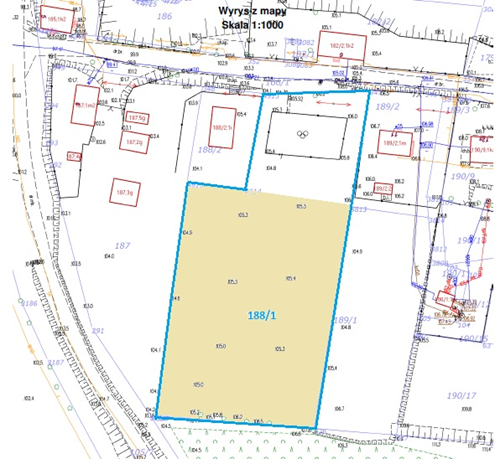 Miejscowość Barcikowo – kolorem niebieskim zaznaczono granice działki nr 188/1, kolorem kremowym zaznaczono przybliżoną lokalizację boiska.Lokalizację projektowanego boiska przewiduje się na terenie działki nr 188/1, stanowiącej własność Zamawiającego – Gminy Dobre Miasto. Obecnie teren wykorzystywany jest jako nieurządzony teren sportowy – boisko ogólnodostępne. 
Na części działki zlokalizowano plac zabaw.Przedmiotowa zmiana sposobu zagospodarowania terenu wymaga ustalenia w drodze decyzji, lokalizacji inwestycji celu publicznego. Stosowna decyzja będzie stanowiła załącznik do niniejszego opracowania.Głotowo, działka nr 159/3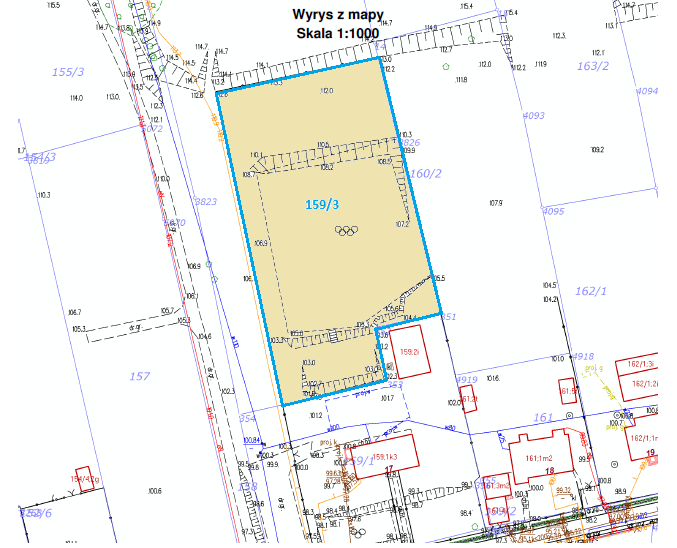 Miejscowość Głotowo – kolorem niebieskim zaznaczono granice działki nr 159/3, kolorem kremowym zaznaczono przybliżoną lokalizację boiska.Projektowane boisko zlokalizowane zostanie na terenie działki nr 159/3, będącej własnością Zamawiającego, znajdującej się w bezpośrednim sąsiedztwie szkoły podstawowej. Obecnie teren użytkowany jest jako teren sportowy na potrzeby zajęć szkolnych oraz przez mieszkańców Głotowa.Przedmiotowa zmiana sposobu zagospodarowania terenu wymaga ustalenia w drodze decyzji, lokalizacji inwestycji celu publicznego. Stosowna decyzja będzie stanowiła załącznik do niniejszego opracowania.Smolajny, działka nr 287/3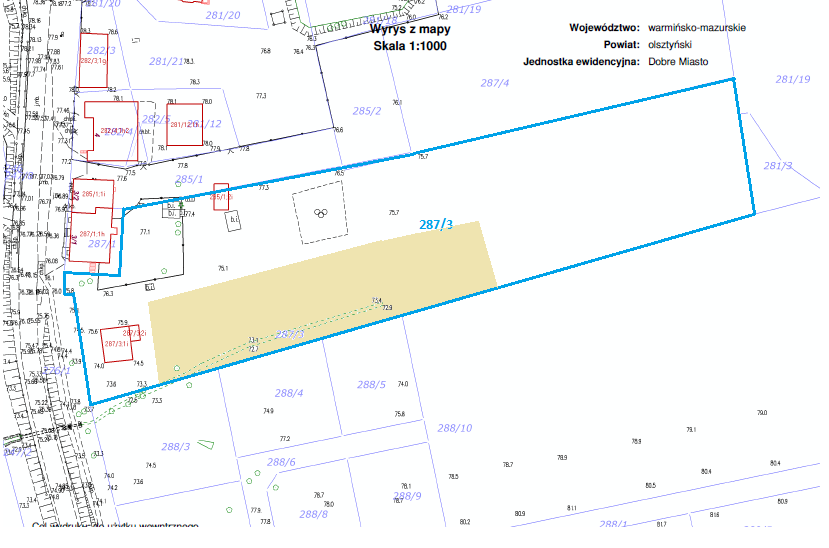 Miejscowość Smolajny – kolorem niebieskim zaznaczono granice działki nr 287/3, kolorem kremowym zaznaczono przybliżoną lokalizację boiska.Projektowane boisko zlokalizowane zostanie na terenie części działki nr 287/3, będącej własnością Zamawiającego. Obecnie teren użytkowany jest przez mieszkańców wsi Smolajny jako teren sportowo-rekreacyjny do organizacji imprez plenerowych. Na części zlokalizowano urządzony plac zabaw.Przedmiotowa zmiana sposobu zagospodarowania terenu wymaga ustalenia w drodze decyzji, lokalizacji inwestycji celu publicznego. Stosowna decyzja będzie stanowiła załącznik do niniejszego opracowania.Urbanowo, działka nr 4/56, obręb Piotraszewo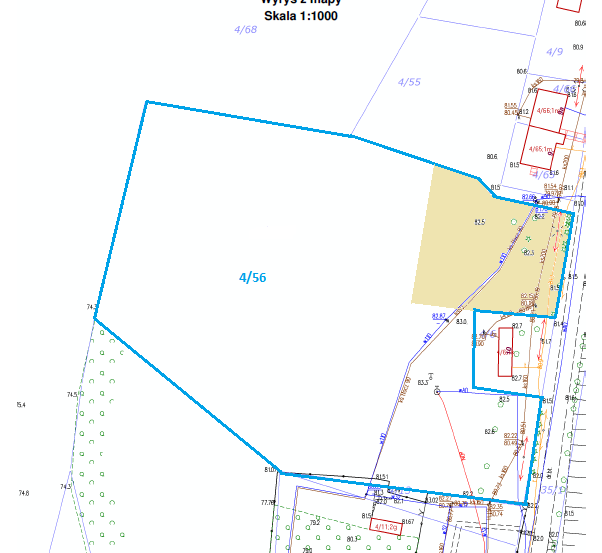 Miejscowość Urbanowo – kolorem niebieskim zaznaczono granice działki nr 4/56, kolorem kremowym zaznaczono przybliżoną lokalizację boiska.W miejscowości Urbanowo planuje się lokalizację wielofunkcyjnego boiska sportowego na części działki nr 4/56, obręb Piotraszewo, stanowiącej własność Zamawiającego. Obecnie teren nie jest użytkowany. Lokalizacja boiska wymaga opracowania miejscowego planu zagospodarowania przestrzennego. Przed przygotowaniem wniosku o wydanie decyzji o pozwoleniu na budowę lub zgłoszenia robót budowlanych należy uzyskać wypis i wyrys z miejscowego planu zagospodarowania przestrzennego.WYMAGANIA JAKOŚCIOWEWszędzie gdzie przywołane są nazwy własne lub nazwy wskazujące producenta dopuszcza się rozwiązania równoważne o nie gorszych właściwościach technicznych
 i użytkowych.Nawierzchnia poliuretanowacertyfikat lub deklaracja zgodności z normą PN-EN 14877:2008 lub nowszą,certyfikat IAAF wydany dla nawierzchni,aprobata techniczna ITB, lub rekomendacja techniczna ITB, lub wyniki badań specjalistycznego laboratorium (np. Labosport lub ISA-Sport lub Sports Labs Ltd.) lub dokument równoważny;karta techniczna oferowanej nawierzchni wraz z kartą techniczną warstwy stabilizacyjnej, potwierdzone przez producenta;atest PZH lub dokument równoważny dla oferowanej nawierzchni;autoryzacja producenta nawierzchni poliuretanowej, wystawiona 
dla wykonawcy na realizowaną inwestycję wraz z potwierdzeniem gwarancji udzielonej przez producenta na tę nawierzchnię.PODSTAWY PRAWNEUstawa z 7 lipca 1994 r. - Prawo Budowlane (tekst jednolity Dz. U. z 2017 r. poz. 1332, ze zm.),Rozporządzenie Ministra Infrastruktury z 12 kwietnia 2002 roku w sprawie warunków technicznych, jakim powinny odpowiadać budynki i ich usytuowanie (tekst jednolity Dz. U. z 2015 r., poz. 1422, ze zm.)Rozporządzenie Ministra Infrastruktury z 2 września 2004 roku w sprawie szczegółowego zakresu i formy dokumentacji projektowej, specyfikacji technicznych wykonania i odbioru robót budowlanych oraz programu funkcjonalno-użytkowego (tekst jednolity Dz. U. z 2013 r., poz. 1129),Rozporządzenie Ministra Pracy i Polityki Socjalnej z dnia 26 września 1997r. 
w sprawie ogólnych przepisów bezpieczeństwa i higieny pracy (tekst jednolity Dz. U. z 2003 r. Nr 169 poz.1650),ZAŁĄCZNIKI:Mapy zasadnicze Barcikowo dz. 188/1, Głotowo dz. 159/3, Smolajny dz. 287/3, Urbanowo dz. 4/56 (format dxf.)Decyzja o ustaleniu lokalizacji inwestycji celu publicznego – Barcikowo dz. nr geod. 188/1 obr. Barcikowo; Głotowo dz nr geod. 159/3obr. Głotowo, Smolajny dz. nr geod. 287/3 obr. Smolajny, gmina Dobre Miasto